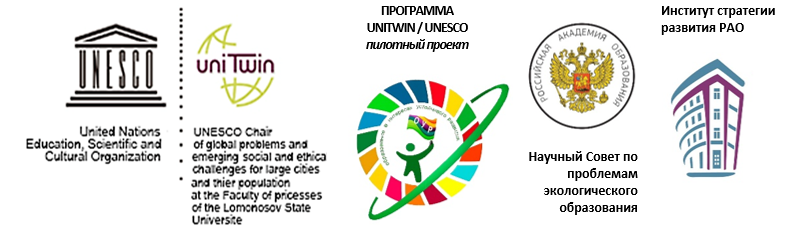 Участникам Межрегионального сетевого партнерства «Учимся жить устойчиво в глобальном мире. Экология. Здоровье. Безопасность»                                                         Дорогие друзья!Завершился 2021/22 учебный год, нам есть, о чем поговорить, поразмышлять! Приглашаем Вас подвести итоги работы вместе с МАОУ СОШ № 7, г. Когалым (ХМАО), МБДОУ «ДСОВ № 101» и МБДОУ «ДСОВ № 76», г. Братск (Иркутская область)! Мы открыты друг другу в нашей сложной, но интересной партнерской работе!!!Наша онлайн встреча состоится  15 июня 2022 года (среда) в 08.00 мск. по ссылке http://moodle.imc.tomsk.ru/mod/bigbluebuttonbn/view.php?id=4400 Повестка:1. «ЮНЕСКО – в действии!». Анализ работы в рамках работы сетевого партнерства: итоги и перспективы, Рослова Наталья Владимировна, Фокина Надежда Ивановна, заместители директора по УВР МАОУ СОШ № 7, г. Когалым (ХМАО);2. Представление опыта работы «Зелёные» шаги к устойчивому развитию, Бянкина Изабелла Брониславна, старший воспитатель, Свердлова Елена Борисовна, педагог дополнительного образования МБДОУ «ДСОВ № 76», г. Братск (Иркутская область);3. Представление опыта работы «Идеи устойчивого развития в мультфильмах», Красавина Кристина Владимировна, старший воспитатель, Хороших Наталья Петровна, воспитатель МБДОУ «ДСОВ № 101», г. Братск (Иркутская область).По организационным вопросам обращаться: Вега Вадимовна Пустовалова, директор МАУ ИМЦ г. Томска, 8-923-415-39-97.По техническому сопровождению просмотра обращаться: Ягодкина Ксения Викторовна, yaks-imc@yandex.ru, 8-913-858-20-92.Руководитель сетевой кафедры ФГБНУ ИСРО РАО, д.б.н., профессор                                                                         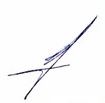 Е.Н. Дзятковская